Publicado en Ciudad de México el 28/07/2022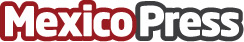 La integración de sistemas resuelve la falta de personal calificado: DigibeeEl desarrollador de software se encuentra entre las cuatro profesiones más demandadas en 2022, una tendencia que se espera que continúe durante los próximos 10 años.Datos de contacto:Laura Huerta5513214398Nota de prensa publicada en: https://www.mexicopress.com.mx/la-integracion-de-sistemas-resuelve-la-falta Categorías: Emprendedores Software Recursos humanos Digital http://www.mexicopress.com.mx